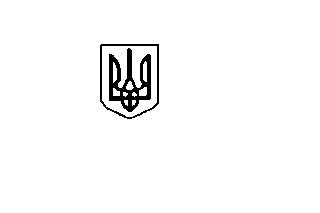 Міністерство освіти і науки УкраїниСофіївська районна державна адміністраціяВідділ освітиНаказ25.05.2011р.                                смт Софіївка                                             № 186 Про підсумки проведення  районних змагань з туризмуВідповідно до наказу районного відділу освіти Софіївської райдержадміністрації № 162  від 16.05.2011 року та згідно затвердженого Положення в  Хортичанському лісі з 19 по 20 травня     2011р.  проходили  змагання з туризму серед учнівської молоді району. В змаганнях взяли участь   100 учасників – 10 команд  із навчальних закладів району.        На підставі підсумкових матеріалів суддівської колегії   Н А К А З У Ю:Затвердити підсумкові протоколи районних змагань з туризму (додаток 2)Визнати переможцями районних змагань з туризму  та нагородити грамотами відділу освіти команди :І місце – Софіївська ЗОШ №1( керівник Яценко В.Д.)ІІ місце – Жовтнева ЗОШ ( керівник Цаплюк О.Г.)ІІІ місце – Першотравенська ЗОШ ( керівник  Филь М.В.)Технічна смуга перешкодІ місце – Софіївська ЗОШ №1( керівник Яценко В.Д.))ІІ місце – Жовтнева ЗОШ (керівник Цаплюк О.Г.)ІІІ місце – Сергіївська ЗОШ ( керівник Гайдук М.В.)Орієнтування на місцевостіІ місце – Софіївська ЗОШ №! (керівник Яценко В.Д.)ІІ місце – Першотравенська ЗОШ ( керівник Филь М.В.)ІІІ місце – Мар’ївська ЗОШ №2 (керівник Шевченко Л.П.)В’язання вузлівІ місце – Софіївська ЗОШ №1 ( керівник Яценко В.Д.)ІІ місце –Жовтнева ЗОШ ( керівник Цаплюк О.Г.) ІІІ місце –Софіївська ЗОШ №2 ( керівник Тимошенко В.В.)      3.Оголосити подяку :3.1 методисту відділу освіти Білоус Н.О.,директору Софіївського районного Будинку школяра Колібаба Ю.І. та заступнику директора Заскоці В.І.  за організацію і проведення районних  змагань з туризму;3.2 директорам навчальних закладів  Софіївської ЗОШ №1 Тиркбі Р.О., Жовтневої ЗОШ Католик С.М. , Першотравенської ЗОШ  Коршун А.Г. за систему роботи з туристсько-краєзнавчого напрямку;суддям: Яценку В.Д., Филю М.В., Цаплюку О.Г.,  Назаренко М.В., Мозгі А.М.,Березі Д.О. за якісне суддівство.      4. Директорам шкіл  проаналізувати  підсумкову інформацію про участь команд  у  районних            змаганнях з туризму  та вжити необхідних  заходів щодо покращення підготовки команд до             районних змагань (додаток 1).;       5. Директорам шкіл, які не взяли участь у районних змаганнях,  вказати на  недостатню роботу           з туристсько-краєзнавчого напрямку .  6. Контроль за виконанням даного  наказу покласти на методиста відділу освіти Білоус Н.О.                                    Начальник відділу освіти                                      Р.Я.БугайчукДодаток №1                                                                                                                                                              до наказу відділу освіти №   ____ від _______.2011 року  ІНФОРМАЦІЯпро підсумки проведення районного зльоту туристів-краєзнавців,активістів руху учнівської молоді «Моя земля – земля моїх батьків»        Відповідно до річного плану відділу освіти Софіївської райдержадміністрації, Положення про районні  змагання  та наказу відділу освіти  № 162  від 16.05.2011 року в Хортичанському лісі  з 19 по 20 травня 2011 року відбувся    районний зліт туристів-краєзнавців району        Із 22 навчальних закладів району на зльоті  були присутні 10  команд:  Водянської ЗОШ (керівник Назаренко М.В.), Мар”ївської ЗОШ №2 (керівник Шевченко Л.П.), Новоюлівської ЗОШ (керівник Назаренко В.А.), Сергіївської ЗОШ (керівник Гайдук М.В.), Софіївської ЗОШ №1 (керівник Яценко В.Д.), Софіївської ЗОШ №2 (керівник Тимошенко В.В.), Першотравенської ЗОШ (керівник Филь М.В..), Вишневої ЗОШ ( керівник Горстка О.С.)     Обов’язки головного судді виконувала директор Софіївського районного Будинку школяра Колібаба Ю.І., головного секретаря –Заскока В.І., коменданта –Гончаров І.Ф.  Судді на різних видах змагання: Яценко В.Д., Филь М.В., Цаплюк О.Г., Назаренко М.В. Мозга А.М.,Береза Д.О.      В районних змаганнях юних туристів –краєзнавців взяли участь 100 дітей.     Програма зльоту складалася з різних  конкурсів : „Смуга перешкод”, „Орієнтування на місцевості” ( визначення азимута предмета) „В’язання туристичних вузлів”, конкурсної програми (конкурс художньої самодіяльності, конкурс репортажів ), краєзнавчої програми ( захист пошуково-дослідницької роботи Всеукраїнської експедиції «Моя Батьківщина –Україна)    Вправно  пройшли складну  смугу перешкод учні  Софіївської ЗОШ №1, ( результат 18 хв 12 сек.), другими були учні Жовтневої ЗОШ ( 26,20) третє місце у учнів Сергіївської ЗОШ ( 29,15). Кращими у конкурсі в’язання туристичних вузлів були команди з Софіївської ЗОШ №1, друге місце у учнів Жовтневої ЗОШ, третє - Софіївської ЗОШ №2.  Вміння правильно визначити азимут предмета за допомогою компаса   показали три команди району , які і розділили призові місця: І місце –Софіївська ЗОШ №1, ІІ місце - Першотравенська ЗОШ, ІІІ місце – Мар’ївська ЗОШ №2.           Захоплюючим був конкурс художньої самодіяльності.  Кращими були учні Мар’ївської ЗОШ №2, які  виконали  власну пісню, учні Софіївської ЗОШ №1 та учні Першотравенської ЗОШ.    Краєзнавчий конкурс показав, що учні навчальних закладів систематично проводять пошукову роботу, вивчають  та досліджують рідний край. Учні захишали свої роботи за напрямками  Всеукраїнської експедиції «Моя Батьківщина – Україна».  Журі одноголосно віддали перше місце краєзнавцям Новоюлівської ЗОШ , які розповіли про вчителя своєї школи Новікова В.В., який ще з 90-х років читає курс за авторською програмою «Бджолярство у школі». Друге місце отримали учні Софіївської ЗОШ №1 за роботу «Афганістан в наших серцях» і третє місце розділили учні Ордо-Василівської ( «Із батьківської криниці») та Софіївської ЗОШ  №2 .(«Сторінками історії рідної школи»)   Дуже багато цікавих заходів проходить у кожній школі, тому організаторами зльоту був запропонований конкурс журналістських репортажів. Кращим журі визнало репортаж Жовтневої ЗОШ ( «Дивовижний світ Асканії»),  друге та третє місце розділили команди Софіївської ЗОШ №1(«Планета друзів») та Новоюлівської ЗОШ ( «Доторкнутися до краси можна тільки серцем»).       Конкурс наметових містечок показав, що всі туристи вміють організувати своє місце.  Всі біваки були облаштовані згідно санітарно-гігієнічних норм. Жодна з команд не  порушила вимоги оргкомітету і залишила чисту територію.   В лісі панувала атмосфера суперництва , доброзичливості, бажання пізнати і навчитися чомусь новому.        Шкода, що не всі адміністрації шкіл приклали максимум зусиль, щоб  команди прибули на змагання . Дітям завжди потрібне змістовне дозвілля!                                                                                                                                                                                                                                                                 Додаток №2до наказу відділу освіти                                                                                                                                                                                                                                                                                                                 № ___  від 23.05.2011р..Загальний протокол районного зльоту туристів-краєзнавців          Головний суддя             Ю.І.Колібаба                    Головний секретар             Заскока В.                                                                                                                                                                                                                                                                    Додаток №2до наказу відділу освіти                                                                                                                                                                                                                                                                          № 164  від  16.06.2010р.Загальний протокол районних змагань з туризму , приурочених 65-ій річниці Перемоги у Великій Вітчизняній війні (10-11 червня 2010р.)         Головний суддя             Ю.І.Колібаба            Головний секретар             Заскока В.№Назва школиСмуга перешкодВ’язання вузлівОрієнтуванняКраєзнавчий конкурс»Журналістський репортажКонкурс художньої самодіяльностіБалиМісце1Андріївська ЗОШ2Вишнева ЗОШ544-57-88-97-937,573Водянська ЗОШ1068-105-6101049,5104Володимирівська ЗОШ5Жовтнева ЗОШ224-55-614-62026Жовтянська ЗОШ7Запорізька ЗОШ8Кам»янська ЗОШ9Мар’ївська ЗОШ №110Мар’ївська ЗОШ №281037-86135,5611Мар’є-Дмитрівська ЗОШ12Миколаївська ЗОШ13Нововасилівська ЗОШ14Новоюлівська ЗОШ778-1012-37-933,5515Ордо –Василівська ЗОШ998-103-444-638,5816Першотравенська ЗОШ4521072-330,5317Софіївська ЗОШ №111122-32-310118Софіївська ЗОШ №2638-103-454-630,5419 Сергіївська ЗОШ388-1098-97-944,5920Любимівська ЗОШ21Менжинська ЗОШ22Девладівська ЗОШ№Назва школиСмуга перешкодВ’язання вузлівОрієнтування«Шкільними туристичними стежками»Конкурс  біваківКонкурс туристичної пісніМісце1Андріївська ЗОШ2Вишнева ЗОШ3Водянська ЗОШ95І-ІІІ9І-ІІІ8-103664Володимирівська ЗОШІІІІ67І-ІІІ5-725ІІІ5Жовтнева ЗОШІІІІІ-ІІІІІІ-ІІІІ-ІІ11,5І6Жовтянська ЗОШ7Запорізька ЗОШ8Кам»янська ЗОШ9Мар’ївська ЗОШ №110Мар’ївська ЗОШ №26109ІІІ108-1047911Мар’є-Дмитрівська ЗОШ867107-93-442,5812Миколаївська ЗОШ13Нововасилівська ЗОШ14Новоюлівська ЗОШ1091067-95-7491015Ордо –Василівська ЗОШ16Першотравенська ЗОШ484-584-65-735,5517Софіївська ЗОШ №1ІІІІІ-ІІІІ4-6І-ІІ13,5ІІ18Софіївська ЗОШ №254844-63-429,5419 Сергіївська ЗОШ774-557-98-1040,5720Любимівська ЗОШ21Менжинська ЗОШ22Девладівська ЗОШ